Årsmelding forfotballgruppa Lærdal I. L.         2017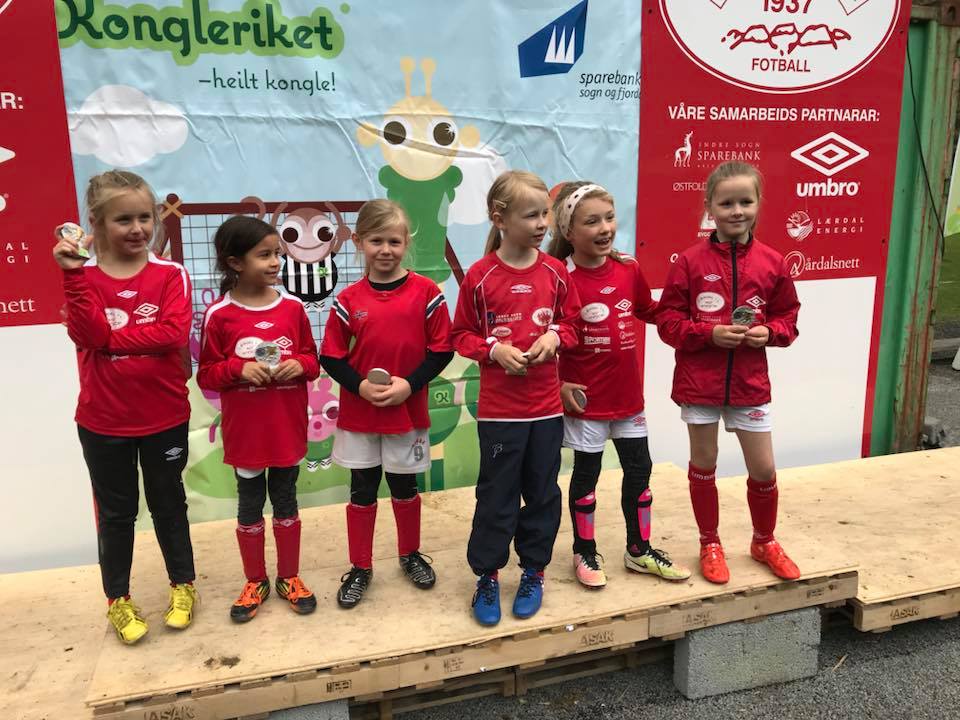 Organisasjon; Styret for fotballgruppa har i sesongen 2017 vore samansett slik: Jan Tore Stølen	 	 	 Leiar Marianne Voldum   			 SekretærDaniel Molde                                        NestleiarKnut Rune Bøe                                      Styremedlem/ Ass. MiniputtansvPer Einvald Aspevik                              Styremedlem/Spelarutviklar GutarGunhild Damstuen                                 Styremedlem/FairPlay ansvarlegKjell Olav Bjørkum                                Styremedlem/ Spelarutviklar jenter/Sponsor/Drømmetrenar i kretsregiPer Åke Evjestad                                  Varamedlem/ Vipps og IZettle, it/Bank ansvCecilie Lyche Christiansen                     VaramedlemSiri H Lagmannsås                                 Varamedlem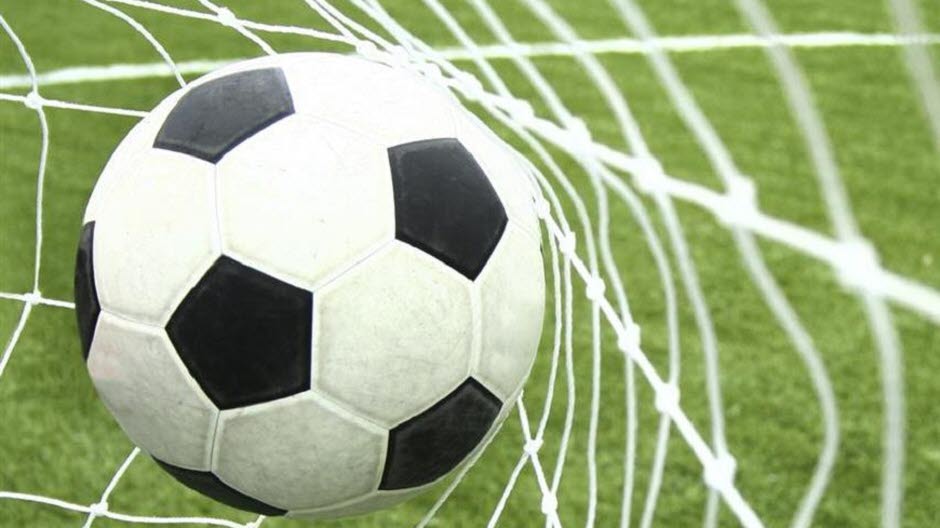  Møter, osv.  Styret har hatt 9 møter . Driftssaker og innmeldte  saker. Det har og vore  dugnadsmøter , møter i trenarforum og foreldregruppene til dei einskilde laga .  I desse foruma har det også vore fotballfaglege diskusjonar. I tillegg har  trenar/lagleiarar har vore på terminliste-samlingar. Sogn og Fjordane Fotballkrets har dei siste åra hatt stor fokus på Fair Play, og dette arbeidet må halde fram med stor styrke.” Enkle” verdiar som ansvar, disiplin, respekt og toleranse må vere levande og sentrale i dette arbeidet. FAIR PLAY skal me fortsetta og setta i høgsetet. Dette er alle sitt ansvar!  FairPlay ansvarleg i Fotballgruppa Lærdal har vore Gunhild Damstuen.                                                                            Fotballgruppa har denne sesongen stilt med følgjande lag (med lagleiarar); Aktiviteten i gruppa; Futsalturneringar i Januar og Desember Veterancupen er som vanleg siste helga i januar.  Her har me ansvaret for kiosken og garderobar.Trenarutdanninga : Kurs har me hatt, og tre NYUTDANNA trenarar har me fått.Desse er Per Gjesdal, Per Åke Evjestad og Geir Anders Kirkevoll. Gratulera!!! 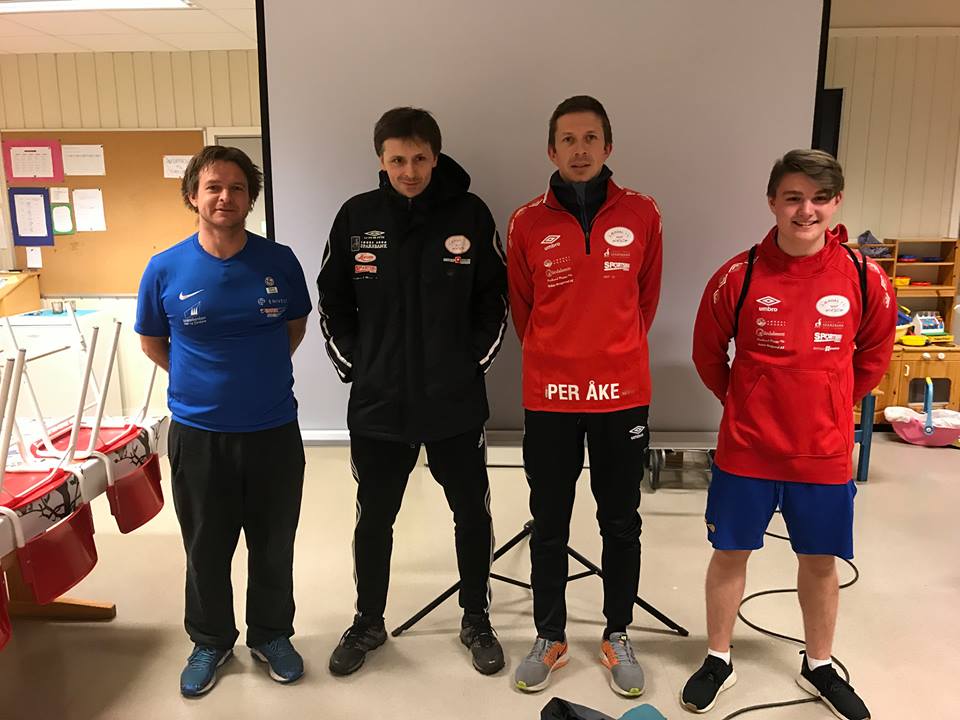 På dommarsida har me ei solid gruppe, både unge, eldre og litt eldre. Dei har verkeleg stått på ogso denne sesongen.Dette er noko fotballgruppa må følgja opp og utvikle vidare. Stor trong for fleire dommarar i kretsen. Dugnadar:-VeteranCup (januar)-1 stk. Futsalturneringar. ( des., )-Romjulsturnering Jenter og Gutar 10-14 år.-Lærdalsmarknaden. (juni)-Miniputt, Kongleriket (sept)-Lærdalsturneringa (sept.)-Ombygging/Rehab kjøkken, sekretariat. (oppstart haust)-Blomsterkøyring for Gartneriet (desember) 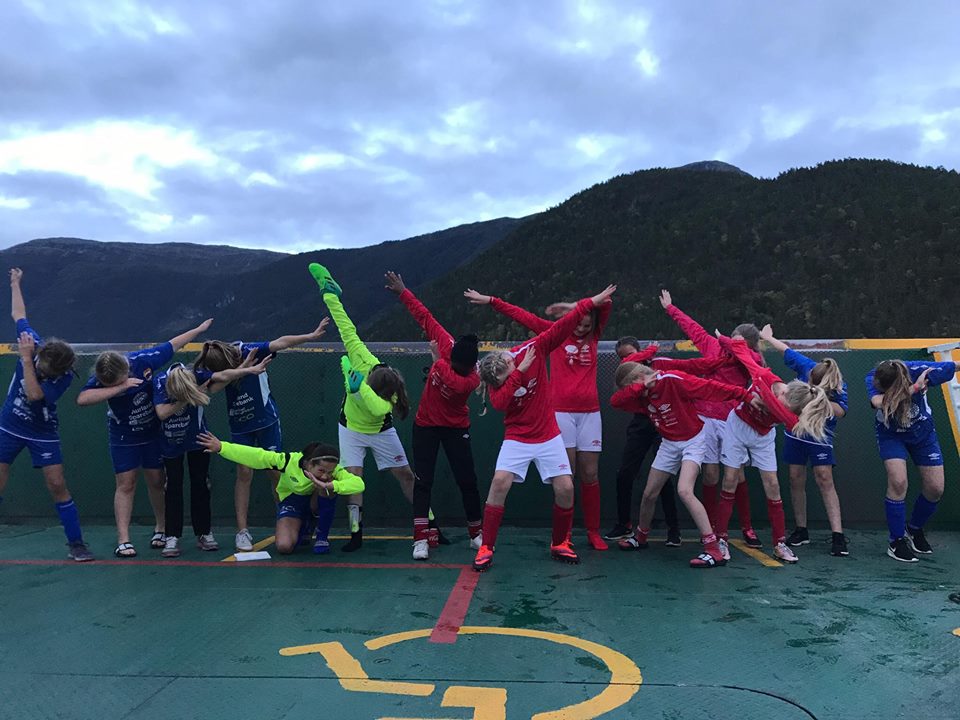  Anlegg; Bane og treningstilhøva har i 2017 vore veldig gode. Små periodar med frost og snø. Har vore uheldig med mykje sterk vind, som ogso iår har resultert i at mål har reist i vinden ATTER EIN GANG. Dette har me ikkje råd til. Der har me alle ein jobb å gjere, det handlar om å ta vare på ting!! Her har me ein stor jobb som må gjerast før sesong 2018 er i gang.Tilbygg:-Lager og møte/opphaldsrom-Stor trong for meir og betre lager for alt ytstyr me har.-Dagens lager er for tungt med tanke på tungt utstyr so må bærast opp trapper etc.-Godt i gang, innearbeid og elektro pågår for fullt.-Godt og flott utført arbeid so langt.-Blir ein del dugnadstimar mtp maling utv og elles innredning etc, etc-Økonomi; Pengane til drifta vår får me gjennom Lærdalsturneringen og Lærdalsmarknaden . Har me ikkje desse arrangementa har me ikkje mykje å rutte med. Me er heilt avhengige av at foreldra og borna stiller på dugnaden desse to helgane. Elles har  laga vore flinke til å ha kiosken i drift under kampar og arrangement, noko som gir eit godt pluss i kassa.Alle som tek del i aktivitetane til Lærdal Idrettslag skal vere medlemar gjennom å betale medlemspengane, då dette er viktig for forsikringane i idretten. Dette har vore slapt seinare år når ein ser på medlemsregistreringa. Vonar dette vil ta seg opp. Dessutan må kvar einskild som tek del i organisert fotball gjennom fotballgruppa betale ei treningsavgift. Lærdal IL Fotball er ein av dei rimelegaste klubbane når det gjeld treningsavgift. Alle spelarar over 12 år må reregistrerast som aktive i FIKS. For denne sesongen var treningsavgifta slik;  	Senior herre:          kr. 900,-                                                                           	Senior damer:         kr. 700,-   	Gutar/jenter:          kr. 600,-  	Små-gutt/jenter     kr. 500,-            Lillegutt-/jenter      kr. 400,-           Miniputtar               kr. 200,-Planar for komande sesong; Påmelde lag for sesongen 2018 er slik; 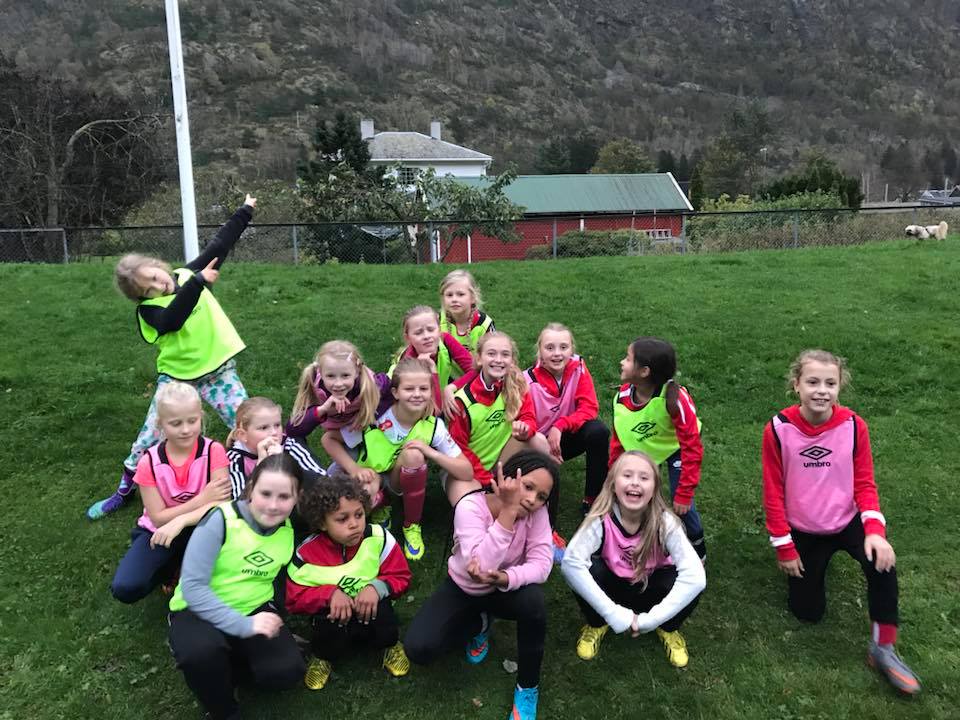 Ei viktig sak den komande sesongen er å få diskutere :Gjennomføre gode foreldremøte i dei ulike lagaFleire og bedre trenar/lagleiarmøte/trenarforumNytte heimesida til idrettslaget betre og oftareFelles forståing av FairPlay og etiske retningslinjer i LILEvaluere og skrive om sportsplanen vår igjenn!!Til slutt:Fotballgruppa har lagt bak seg eit bra fotballår. Styret takkar alle spelarar, foreldre, sponsorar og SFFK for godt samarbeid og ein godkjend sesong 2017Styret i fotballgruppa i LILJan Tore Stølen                        Daniel Molde                          Marianne VoldumKnut Rune Bøe                    Kjell Olav Bjørkum                  Gunhild DamstuenCecilie L Christensen             Per Åke Evjestad                  Per Einvald Aspevik            Siri H Lagmannsås                                    Årsmelding   Miniputt 2011Starta opp med treningar våren 2017, då eg vart spurt om å trene desse 6-åringane.Sidan eg har med ein sjølv, so såg eg det som naturleg å trena dei, då ingen andre var Intereserte i å ta denne rolla. Dette er ein gjeng beståande av 7 gutar og 4 jenter.Har vert veldigt godt oppmøte på treningar og samt på turneringar.Starta med første turnering i Øvre Årdal 30.april 2017 der me stilte med 6 stk foventningsfulleungar som skulle spele sine første kampar. Me spelte 4 kampar med god innsats, sjølv om metapte alle kampar. 5 gutar og 1 jenta.So var det Årdalstangen sin tur 11.juni 2017, der me kun var 5 stk som kunne stilla. Var i utgangpunktet 6 påmelde, men 1 måtte melde avbud kvelden før. Spelte 4 kampar der me tapte 3, og spelte 1 uavgjort. Veldigt jamn spelte kampar. 4 gutar og 1 jenta. Aurland var neste klubb som arangerte miniputt turnering 27.august 2017. Fekk seks påmelde til å spela i Aurland. Spelte 4 kampar der me tapte 2 kampar, vant 1, og 1 uavgjort. Spelarane gav 100% i kvar einaste kamp. 4 gutar og 2 jenter.So var det Lærdal sin tur. Forventningane var store, då me skulle spele på heimebane. Åpnar med siger i første kamp 4-2. Andre kampen vart ein kamp der me tapte 5-2. Tredje kamp vant me  2-0 etter enorm oppvisning i korleis dei skal spele fotball. (Tiki-taka). Siste kamp tapte me knepent etter å koma under 1-0 tidleg og snu kampbildet til utlikning 1-1 og totalt overkjørte motstandar og haddex antal sjansar med stolpe ut og tverrliggar skot. I siste speleminutt klarte motstandar å pirke ballen i mål. Det var surt å tape denne kampen då me hadde full kontroll. 5 gutar og 2 jenter.Må seie utviklinga har vore kjempe bra. Det er moro å sjå på dei  når dei gir 100% i kvar einsta kamp.No ser me fram til å få starte opp med treningar etter påske. Satsar på og ha same anntall med spelarar denne sesongen som kjem. Og takk til foreldrene som stiller på kvar einaste trening og turnering. Eit av hødepunkta i fjor var då ungane fekk spele kamp mot foreldra på ei trening. Det var og foreldre som meinte dette måtte gjerast oftare.MvhOle Petter HolmenTrenar/lagleiar Miniputt 2011Hei guter 2010 og jenter 2010 har trena litt samen og litt kvar for seg i 2017.Dei har hatt fokus på "sjef over ballen" og samspel og teknikk trening på små baner.HalfdanI 2016-17 sesongen var det 4stk 08 spelarar. Me trente i lag med 09 gutane. Me fekk og låna spelarar av 09 under miniputt turneringane. Der me deltok på alle 4. I år slår me oss i lag med 07 gutane, sidan det berre blir 3stk 08 spelarar.MvhVegar DallandOversender nokre ord om gutar 2009 herI 2017 var gutar 2009/2008 slått isamen på treningane. Det fungerte greitt men me fekk eitt veldig variert nivå på ongane. Nokre veldig gode og ein del mindre gode. Ser att dei gutane som er 2008 er ein del med gutar 2007 og kjem antakeleg til å være det i 2018 også?Ser att me har stor variasjon på nivået i gutar 2009 då det er ein del gutar som er med men er ikkje so interesert i fotball, men skal være med alikevel. Føler kanskje desse ødelegger litt for dei som er ivrige på treningane. Eg kjem til å bli strengare på dette no i sesongen då dei begynner å bli store gutar.Men kort fortalt frå miniputt 2009/2008 gutar så har det fungert bra med å slå isame gutar 2009 og 2008. Reknar med att 2018 sesongen blir kun 2009 gutar evt de ifrå 2008 som ikkje vil være med 2007 vis det er nokon.Dei som har vore med frå 2009 gutar er.Ådne Fossen BjørkumVegard Horge YttriAndreas Lagmansås HestetunMikkel og mattis LagmannsåsAksel Hovland Hunderi (slutta egentleg haust 2017)Oliver Berge SolheimOla Haugo LjøsneLukas kvamme HumborstadHåvard MaristuenMalaz (syria-gutt, hugsar ikkje ettrnavnet)1 syriar gutt til eg ikkje hugsar navnet påMe fekk nye drakter i 2017 og dei har eg behelde heima då dei passar i år også.Årsmelding 2018 for jenter 2007-2008-2009.Trenarar: 	Marius Musat og Per Åke EvjestadLagleiar:	Cecilie Lyche ChristiansenSpelarar:	2007:	72008:	42009:	6Treningsgruppa har bestått av ivrige jenter i 3 årsklassar. Me har trena noko i lag og noko delt. Gruppa starta opp trening i april og avslutta sesongen med futsal turnering i Lærdal i desember.Gruppa har delteke på:4 kongleriket turneringar.Seriespel for 2007-2008: 10 spelarar har vore med på seriespel. 4 kampar vår og 4 kampar haust.Jentene har hevda seg bra både på turneringar og seriespel. Spelargruppa har utvikla basisferdigheiter og samspel i løpet av sesongen.Trenarne ser framgang hos alle og ser fram til ein ny sesong.Marius Musat  og Per Åke Evjestad-trenarar-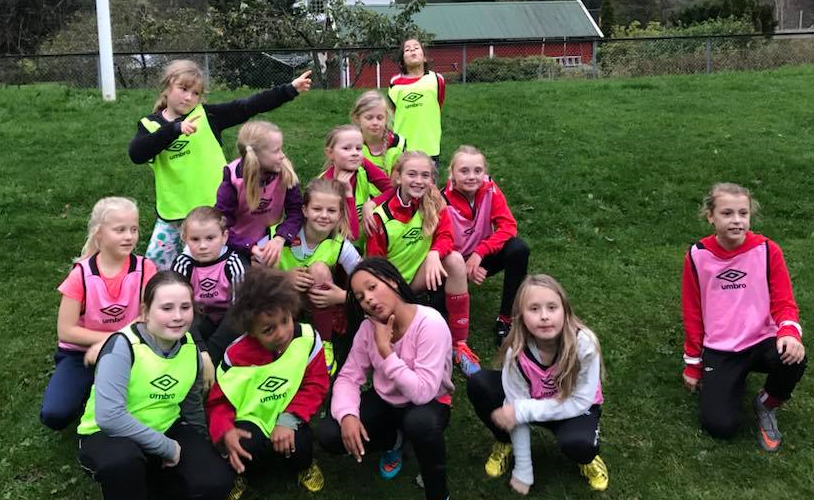 Årsmelding 2017 for gutar født i 2007. Trenar Frode Tjønn og oppmann Linda Kvam Bjørkum (frå 01.09.17.)
Spelarar: 15 gutar inkl. to stk frå 2008-kullet (Isak og Sondre)
Gruppa består av ivrige gutar som har trena og spelt fotball gjennom heile 2017. Noko fråfall i vår, men det kom nye spelarar i haust som har vore med oss gjennom hausten/vinteren.
Me starta opp med innetrening på Ljøsne. Frå april til oktober hadde me utetreningar på grasbana/kunstgraset, og frå november 2017 har me hatt innetreningar i hallen saman med 06 og 08.
Gruppa har delteke på fleire turneringar denne sesongen:
Lærdalsturneringen i september, tre Futsalturneringar haust/vinter 2017/2018 og fire kongleriket turneringar (to vår og to haust).Seriespel: Åtte spelarar har vore med på seriespel. ti kampar. fem kampar vår og fem kampar haust. Fem av spelarane har også veksla på å hospitere til 06 sine seriekampar gjennom heile sesongen. 2007- Gruppa har hevda seg bra både på turneringar og seriespel. Spelargruppa har utvikla både basisferdigheiter og relasjonelle ferdigheiter i løpet av sesongen.
Trenarane ser framgang hjå alle og me ser fram til ein ny sesong. Frode Tjønn og Linda Kvam Bjørkum Trenar      /     Oppmann Gutar 11. Årsrapport for Lærdal G11  sesongen 2017Spelarar 2006Jaran Aspevik (keeper)Sander Lagmannsås Mo (høgre back)Karstein Paaske(Midtstopper/spiss)Kristoffer Eri	(venstre back/midtbane)Einantas Stylgus (midtbane)Jonas Maristuen(spiss)Abdul Salam Alkordi (Forsvar/spiss)Mathias Åmot(Spiss/back)Hospitering fra 2007Edvard Tjønn(midtbane/spiss)Jan Ove Voll(spiss)Knut Evjestad (Spiss/back)TrenarPer Einvald AspevikLagleiarAnn Kristin MoAktivitet2 treningar pr. veke.Eine treningen felles med G10Seriespel 7arLærdalsturneringen3 futsalturneringarSesongenFørste året med 7ar-fotball. Ein bra sesong totalt sett.God treningsmoral og stabilt treningsoppmøte.Har hatt mykje fokus på rollane i laget og samhandling mellom rollane. Dette har laget vist bra framgang på iløpet av sesongen og gir oss noko å bygge videre på til kommande sesong.Har pga antall spelarar nytta spelarar fra G10 i nesten alle kampane.Dette har fungert bra.G11 spelarane har og hospitert opp på G12 sine kampar.Positivt å ha ein trening i veka saman med G10.Større treningsgruppe gir oss ein bedre treningskvardag.Dette samarbeidet vil fortsette kommande sesong med 2 felles treningar fram til sesongstart og ein felles i sesongen.Må og takke foreldregruppa for innsats i kiosken og kjøyring til bortekampar.Gutar 12.Ikkje levertJenter 12.Årsmelding frå J12

Me har i 2017-sesongen vore 14 spelarar, 3 stk født 2006, resten født 2005.  Seriespelet om våren gjekk veldig bra, me hadde godt oppmøte på både treningar og kampar, og relativt gode resultat (2. plass i uoffisiell tabell).  Me hadde og treningar sporadisk i løpet av sommarferien.  Me var førebudd på at haustsesongen skulle bli ein del tøffare, då me kom over i ein «betre» avdeling, med hardare motstandarar.  Det gjekk heldigvis over all forventning, og me havna vel sånn midt på treet på den uoffisielle tabellen.  Me mista ein spelar i haustsesongen pga. skade, elles godt oppmøte både på treningar og kampar.  Utanom seriespelet, deltok me på Futsal i januar, Jentefotballens helg på Kaupanger i april,  Ål-cup i august, Lærdalsturneringa i september og Futsal i november.  Me har og hatt to deltakarar på Keeperskule Skjeldestad på Kaupanger i juni, hatt 4 jenter som har hospitert fast til J13/14, og vore objekt på eit par trenarkurs.  Foreldregruppa er engasjerte, positive og flinke til å stille opp på alle dugnadar, og det er sjeldan vanskeleg å få tak i folk til køyring, kiosk eller kampvert-rolla.  Alt i alt, har 2017-sesongen vore positiv både i forhold til spelarutvikling, lagsutvikling, venskap og mykje moro. MvhTrenar/lagleiar
Monika LysneJenter 13/14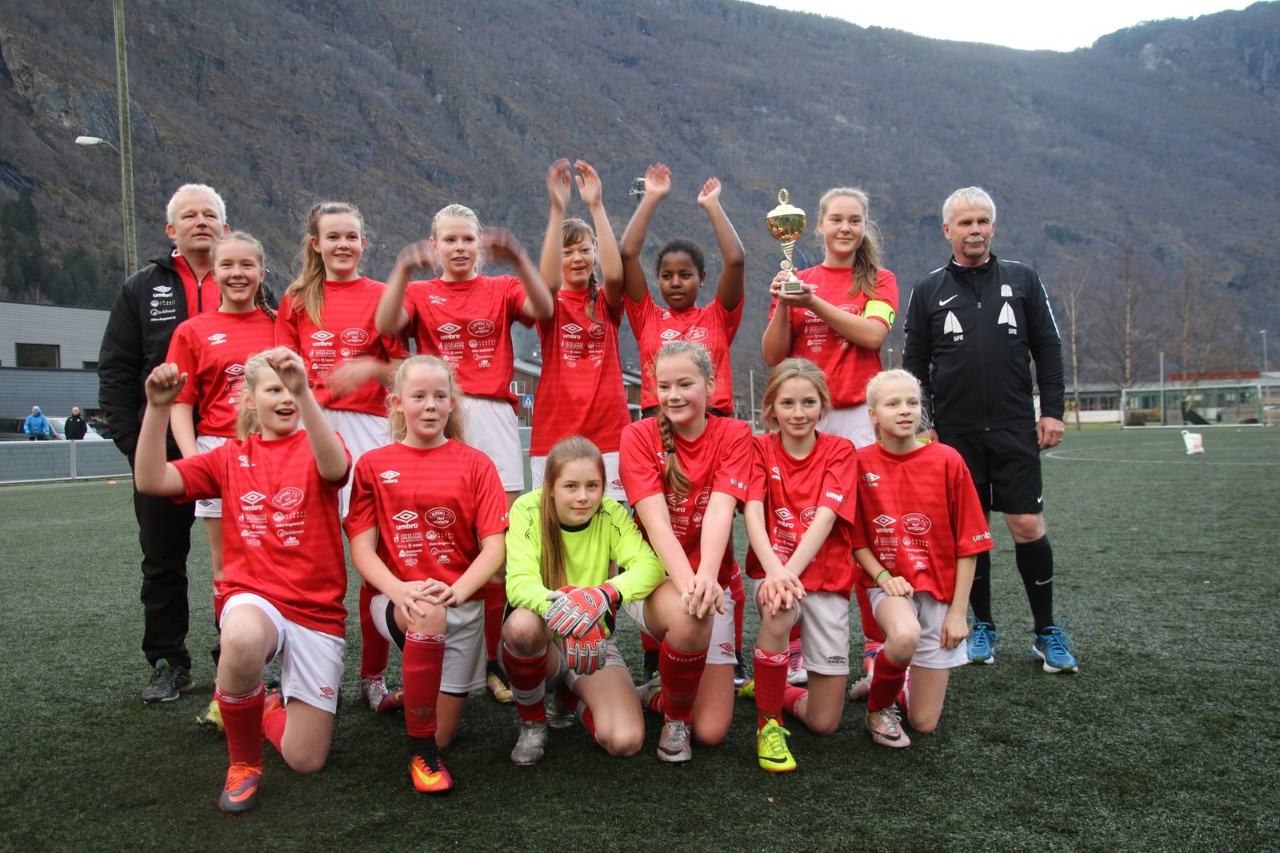 	Årsmelding  J13/14 2017J13/14 har i sesongen vore samansett av :Helga Therese 03,Anna 03, Eline 03, Alice 04,Agnethe 04, Sila 04, Stina 04, Ida Martine 04,Amalie 05 , Andrine 05, Sara Sofie 06 og Margrethe 06.Trenar Kjell Olav.Lagleiar, Jan Tore med god hjelp av foreldregruppa!!Dette har vore ei fin og stabil gruppe gjennom sesongeJentene har hatt ei flott og svær positiv utvikling, både personleg og i lagutviklinga.Jentene har hatt atter ein god sesong, der dei vart solid tabellvinnar og måtte i kretsfinale mot Eikefjord. Lærdal-Eikefjord vart spelt 5 nov med STORT publikum på Lærdal Stadion. Resultat 8-2. Kretsmester Lærdal!!Jentene har og vore med på cupar/turneringar, treningskampar, samt hjelpt gutar 13/14 på deira kampar.KM Innandørs,  Sandane. Vinnar. 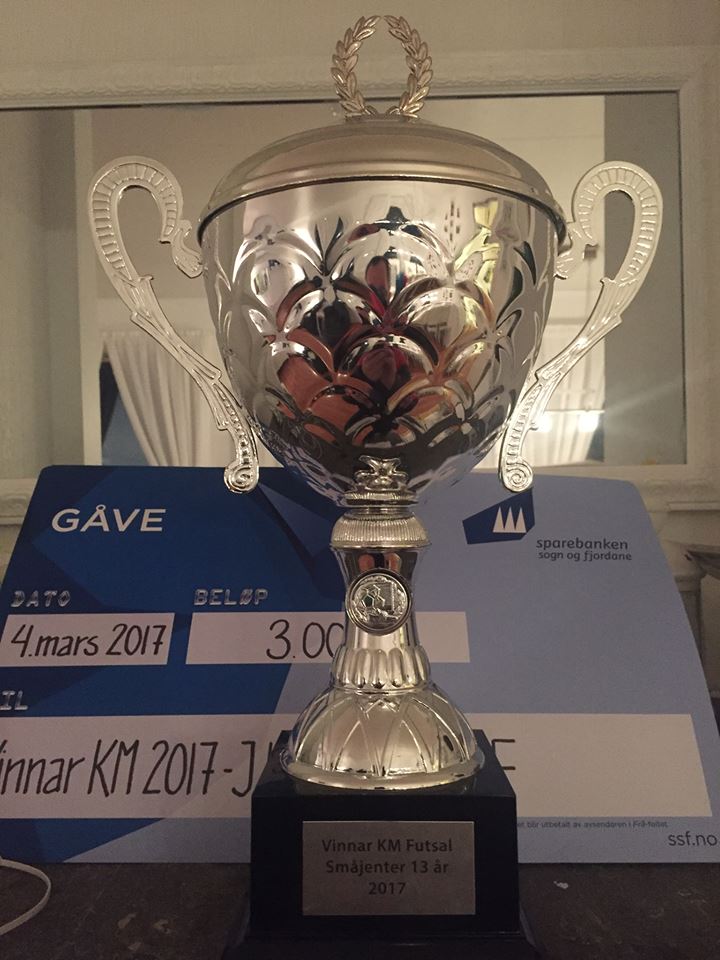 1 plass i jenter 13/ 14 7ar i Ål Cup, Ål i Hallingdal andre år på rad. Her hadde me med oss 3 jenter frå Kaupanger som hadde det kjekt i sammen med oss. 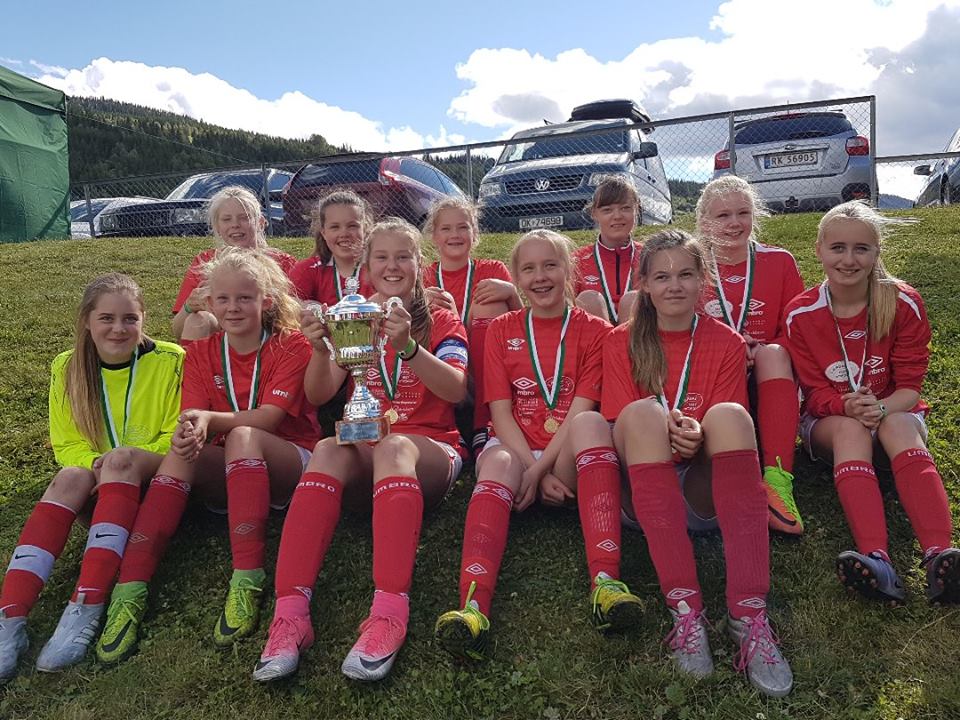 Lærdalsturneringa. VinnarFutsalturnering .Enivest fotballskule, Sone og Akademi har jentene vore godt representert.Jentene med foreldre har vore med på dugnader, der dei alle har gjort framifrå innsats.God jobb med kalendarsalg og blomsterkøyring.Ei fin spelargruppe og foreldre gruppe å samarbeide med.Ser fram til sesongen 2018 Lærdal 01.03.2018Kjell OlavJan ToreÅrsmelding   G13/14   2017Trenar for laget  har vore Ingmar Kaldenbach medan Daniel Molde har vore Lagledar.Sesongen byrja med KM kvalifisering   innandørs i Øvre Årdal 4 og 5 marsHer gjekk Lærdal vidare som beste 2ar lag i G14(03) Her var det som alltid tøff kamp mot Jotun som vart nr 1. med betre målforskjell.Her frå bar det til sluttspel på Sandane 2 og 3 mars der me møtte god motstand i Skavøypoll , Florø, Sogndal 1 og Tambarskjelvar .Her Vann me 1kamp spela 1.uavgjort og tapte 2 kamper. Dette resulterte i ingen vidare avansement men ein god erfaring og kjekt og møte lag me ikkje møter til vanleg.Me starta Ute sesongen med sju spelarar fødde 2003   : David , Andreas , Jakob , Dag , Halvard , Sebastian og Taavi og 6 spelarar fødde 2004 : Nathaniel , Gard , Håkon , Emil , Johannes og Aksel. I løpet av våren slutta 3 spelarar frå 04, dette baud på ein del utfordringar og me måtte derfor nytta jenter frå J13/14 laget. Desse tok utfordringa på strak arm og spelte nokre veldig gode kampar for oss.Me organiserte 3 stk. Trenings kamper etter ein lang inne sesong. Her spelte me Heime/Borte mot Jotun og Heime mot Hafslo. Med 2 seierar og 1.tap såg dette lyst ut for Vårsesongen.Her kom me i pulje med Syril  , Jotun 1 , Jotun2 og  bjørn Her spela me 8 kampar og enda på 3 seierar -2 uavgjorte og 3 knepne 1 målstap.Me kom akkurat ikkje med i 1div på poeng men vart oppringt frå kretsen om me ville spele 1.div etter som me hadde gjort ein svært god vår sesong.Me tok utfordringa og gav gass i 1.div.Her var det  Syril , Gaular , Høyang , Jotun , Kaupanger  og Lærdal som skulle spele 10 kampar heime/borte.  Her klarde me oss veldig bra og vann 3 kampar spela 2 uavgjorte og tapte 5 kampar.Me har i år våre på ÅL cup saman med J13/14 og guter og jenter 12.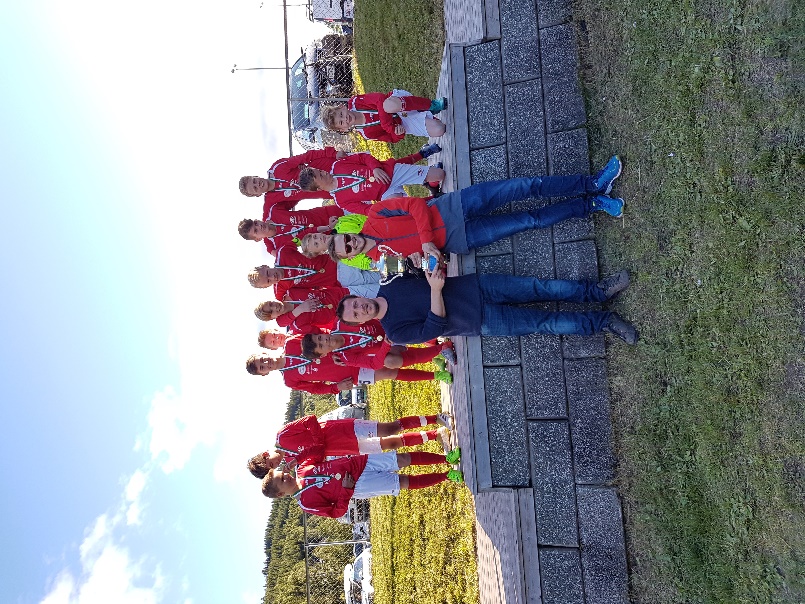 Dette var ein flott cup med kort reiseavstand.Me vart litt redusert på laget før avreise og etter oppteljing 1 veke før var me 8 mann, litt lite og  spela 9ar fotball med, so me måtte på spelar jakt.Her tok me kontakt med Kaupanger og dei stilte med 3 spelarar , Elias ,Sindre og Ole Einar.Me kontakta og Sondre Skjold son til Marita  Kvigne Husabø ,han har våre ein del i Lærdal og var villig til og komma 5 timar køyring frå Haugesund for og vera med oss denne helga.Her vart me innkvarterte på eit bedehus midt i sentrum. Her vart det både nattbønn og sigersdans til dei seine nattestima. Godt eg og Ingmar hadde eige rom ! Men bedehuset  såg det ut so me trengde då me tok oss heilt til finalen og jammen vann me ikkje den og 1-0  og kunde stå på toppen av sigerspallen me pokalen høgt heva. Detta va eit stort augeblikk!!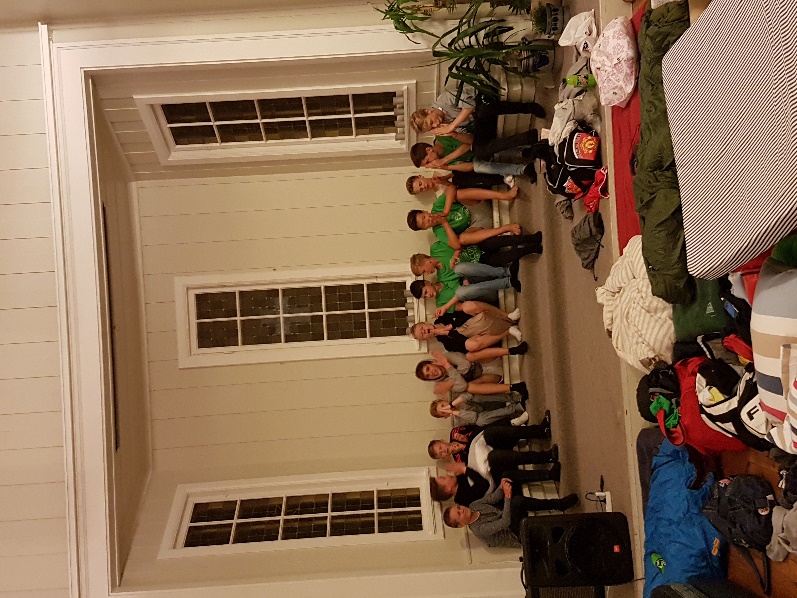 Tusen takk til spelarane våre for ein Fantastisk gjeng og vera på lag med samt dei innleigde frå kaupanger og Skjold il,  og ein liten takk til Ingmar som vann loddtrekning 2 gonger på rad!!!!Lærdalsturneringa var me også med på   her vart det kun med 3 lag i G13/14. Men me drog i land 1.plassen her og.Etter siste kamp utandørs 28/10 starta med og trena inne i hallen.Her har me i år og   våre med på 2 stk. futsal turneringar i Gaupne og i Øvre Årdal. Dette er fine turneringar for oppkøyring til KM innandørs.Vil med dette takka foreldre og spelarar for ein flott sesong  i 2017Mvh Lagleiar G13/14 Daniel MoldeÅrsmelding G 15-17 sesongen 2017.Etter litt vurdering ,vart det påmeldt 11`ar lag i G15-17 klassen  sesongen2017.Me var i utgangspunktet litt få spelarar,men me fekk avtale med G13-14 laget om å låne opp spelarar,difor ordna det seg.Me hadde og ein del fellestreningar med G13-14 laget og dette fungerte bra. Sesongen starta rekordtidleg ,30 mars og varte heilt  til 26 oktober.Me heldt greit nivået til dei andre laga i klassen både vår og  haustsesong (bortsett frå Sogndal 1 i vårsesongen,dei var gode!)Me spelte 8 kampar i vårsesongen med 3 seierar 1 uavgjort og 4 tap.Målforskjell 22-25.Haustsesongen spelte me ogso 8 kampar. Då hadde me 5 seierar og 3 tap. Målforskjell 27-21.Me takkar Daniel for god hjelp med oppmannsjobben,og Ingmar for godt samarbeid på mange treningar.Me takkar og for at dei let oss låna opp spelarar frå G13-14 laget.Vil ogso takka foreldra, som so vanleg har stilt opp på dugnad,kjøyring og kioskvakter.I sesongen nytta me ialt 20 spelarar,det var : Filip,Jørgen,Endre,Per,Ole Kristian,Egil,Anthony Ingar(vårsesongen).Jonas,Benjamin,Jon Martin,Martin,Denis Per Inge(vårsesongen)Andreas, Ragnhild,Jakob,Sebastian,Dag og David.Då takkar me for sesongen 2017 og slepper til nye krefter i 2018 sesongen,det var kanskje bruk for det.Geir/Elmar Lærdal Damelag 4 Div.Ikkje levert.Dommarar.Ikkje levert. 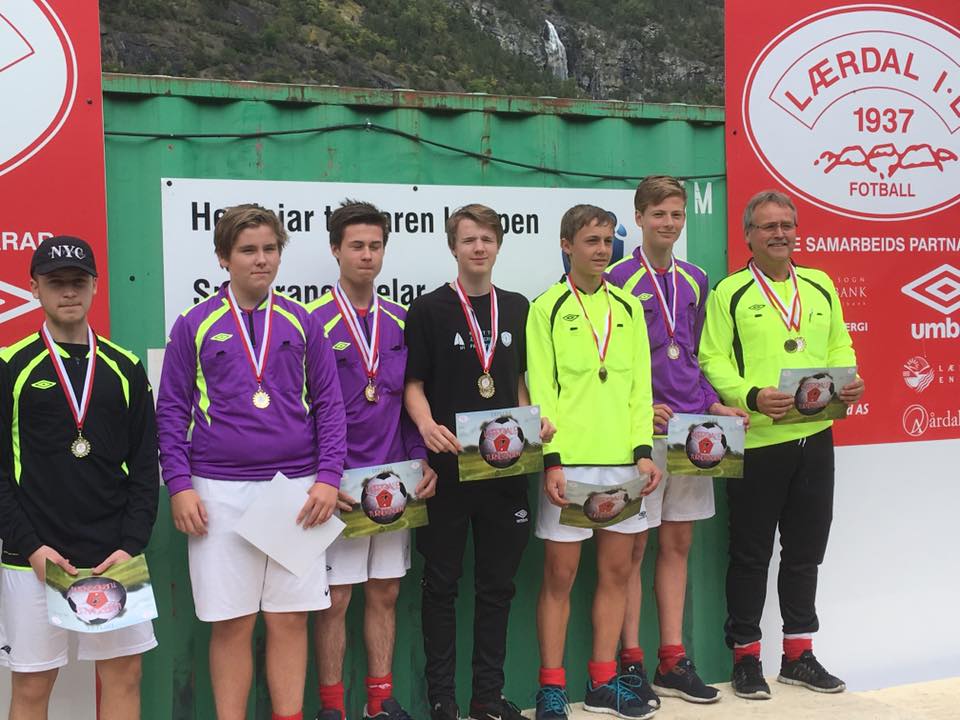 Lag Trenar/Lagleiar Miniputt – 11 lag Bjørn Erik Aga / Knut Rune BøeGutar 11Per Einvald ,Andreas og Åsmund. Ann KristinJenter 13/14Kjell Olav Bjørkum/Jan Tore StølenGutar12Kjeti, Toni, Tarjei og KolbjørnGutar 13/14Ingmar og DanielDamer 7ar, 4 DivBirgit, Dag Arne og Ole PetterGutar/Jenter 9/10Per Åke og FrodeJenter 12Monika LysneGutar 15/17Geir, Elmar.LagTrenarLagleiarMiniputt 8(2 lag i seriespel)Bjørn Erik AgaKnut Rune BøeGutar 9/10Steinar BjørkumJenter 11Dag Arne HellandHarald BlaaflatMarius MusatCecilie L CGutar 11            7arFrode TjønnLinda Kvam BjørkumJenter 13/14         7ar-9arMonika Lysne?????? MÅ PÅ PLASS!!Jenter 15/17          9-arKjell Olav BjørkumJan Tore Stølen?????? MÅ PÅ PLASSGutar 12             9ar/7ar-arPer Einvald AspevikAnn Kristin MoGutar 13/14        9-arKjetil ÅmotToni SkjærTarjei GjelsvikGutar 15/17        11-arIngmar KaldenbachMichael R yszard WozniakDaniel Molde